USWORTH COLLIERY PRIMARY SCHOOL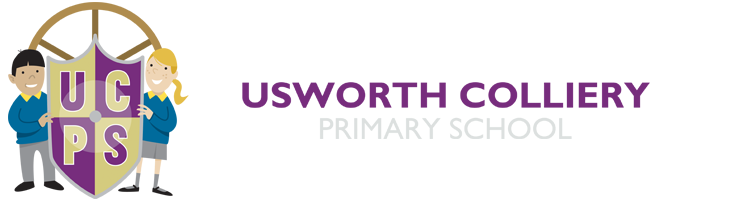  SPORT AND PE PREMIUM STRATEGY 2018-2019    REVIEWNB: The specific needs of the boys in Year 3 affects the data for this year group as a whole.SEE CURRENT DATA AND INCREASES IN 2019/2020 SPORT & PE PREMIUM STRATEGY.SummarySummarySummarySummaryAcademic Year:2018-19Total Sports & PE premium funding: £20,110Number of children on roll411Initially written:Date of internal reviews: September 2018April 2019July 2019Key achievements to date:Areas for further improvement and baseline evidence of need:Gaining gold standard in ‘Your School Games award in 2016/17Gaining gold standard in Sunderland PE standards charter mark in 2016/17.Employment and training of PE teaching assistant effectively assisting teaching of lessons.Increased participation in an extensive after school programme.Increased participation across the school in inter competition at both level 1 and 2. Ensure the new PE assessment framework is effective and is inline with whole school assessment.Attainment at end of academic year 2017/2018 for current pupilsAttainment at end of academic year 2017/2018 for current pupilsAttainment at end of academic year 2017/2018 for current pupilsAttainment at end of academic year 2017/2018 for current pupilsAttainment at end of academic year 2017/2018 for current pupilsAttainment at end of academic year 2017/2018 for current pupilsAttainment at end of academic year 2017/2018 for current pupilsAttainment at end of academic year 2017/2018 for current pupilsAttainment at end of academic year 2017/2018 for current pupilsAttainment at end of academic year 2017/2018 for current pupils% pupils below expected standard% pupils below expected standard% pupils below expected standard% pupils meeting expected and above standard% pupils meeting expected and above standard% pupils meeting expected and above standard% pupils above expected standard% pupils above expected standard% pupils above expected standardALLBoysGirlsALLBoysGirlsALLBoysGirls17.3% (4/54)11.8% (4/34)0% (0/20)92.6% (50/54)88.2% (30/34)100% (20/20)11.1% (6/54)8.8% (3/34)15% (3/20)29.3% (5/54)11.1% (3/27)7.3% (2/27)90.7% (49/54)88.9% (24/27)92.6% (25/27)11.1% (6/54)14.8% (4/27)7.4% (2/27)33.6% (2/57)2.9% (1/35)23.8% (5/21)57.6% (34/59)47.3% (18/38)76.2% (16/21)8% (5/59)5% (2/38)14.3% (3/21)43.6% (2/57)2.9% (1/35)13.6% (3/22)93% (53/57)97.1% (34/35)86.4% (19/22)33.3% (19/57)37% (13/35)27.3% (6/22)59.6% (5/52)12.5% (3/24)7.2% (2/28)90.4% (47/52)87.5% (21/24)92.8% (26/28)38.4% (20/52)45.8% (11/24)32.1% (9/28)622.4% (13/58)25% (8/24)19.2% (5/26)77.6% (45/58)75% (24/32)80.8% (21/26)31% (18/58)28.1% (9/32)34.6% (9/26)Y6 currently meeting national curriculum requirements for swimming and water safetyY6 currently meeting national curriculum requirements for swimming and water safetyWhat percentage of your current Year 6 cohort swim competently, confidently and proficiently over a distance of at least 25 metres?63%What percentage of your current Year 6 cohort use a range of strokes effectively [for example, front crawl, backstroke and breaststroke]?51%What percentage of your current Year 6 cohort perform safe self-rescue in different water-based situations?31%Schools can choose to use the Primary PE and Sport Premium to provide additional provision for swimming but this must be for activity over and above the national curriculum requirements. Have you used it in this way?YesNOTE: UCPS have changed the way in which we organise swimming this academic year, which means that Year 4 will have a full year of swimming and those in Year 5 who have not met the standard will catch up in the summer term.NOTE: UCPS have changed the way in which we organise swimming this academic year, which means that Year 4 will have a full year of swimming and those in Year 5 who have not met the standard will catch up in the summer term.Barriers to LearningBarriers to LearningBarriers to LearningASocial Deprivation:  According to IDACI, 35% of our children live in the bottom 10% of the most deprived areas nationally, 74% in the bottom 20% and 78% in the bottom 30%.  This affects the level of engagement in sporting activities outside of school due to the lack of funds to spend on such activities for a sustained period.BLack of activity outside of school: A large amount of children (60%+) participate in little or no physical activity outside of the school day CAttainment on entry: Physical development on entry to school continue to be significantly lower than what would be regarded as typical for many children of a similar age. DSocial Care Needs: Our school has a large number of children (19%+) who have been supported historically or currently by outside agencies including social care and family support workers. These families are exposed to the wide range of risk factors that affect health, family unit, prosperity.  Desired OutcomesDesired OutcomesDesired outcomes and how they will be measuredSuccess CriteriaChildren achieve and attain comparably with both national expectations and at greater depth expectations. Termly assessment information for all year groups identifies any pupil falling behind. ACHIEVEDTermly meetings to discuss delivery and further areas of development ACHIEVEDMonitoring impact of delivery by class teacher on-going and by P.E lead to ensure impact ACHIEVED AND ONGOINGPupils to independently promote physical activity ACHIEVED AND ONGOINGTwo hours of P.E/physical activity weekly.  ACHIEVED30 minutes physical activity daily. ACHIEVEDP.E lead confident in challenging outcomes for children and what is being put in place to support individual children. ACHIEVEDTeachers confident in delivering and challenging impact ACHIEVEDCPD to support teaching of fundamental movements and key skills ACHIEVEDAcademic Year: 2018/19Total fund allocated: £20,100Date Updated: July 2019Date Updated: July 2019Key indicator 1: The engagement of all pupils in regular physical activity Key indicator 1: The engagement of all pupils in regular physical activity Key indicator 1: The engagement of all pupils in regular physical activity Key indicator 1: The engagement of all pupils in regular physical activity Percentage of total allocation:Key indicator 1: The engagement of all pupils in regular physical activity Key indicator 1: The engagement of all pupils in regular physical activity Key indicator 1: The engagement of all pupils in regular physical activity Key indicator 1: The engagement of all pupils in regular physical activity 50%School focus with clarity on intended impact on pupils:Actions to achieve:Funding allocated:Evidence and impact:Sustainability and suggested next steps:Ensure high quality coaching and offer a varied programme with access for all across both key stages. Allow further opportunities to compete in events externally.Keep Active provides two sports clubs every night ensuring coverage for all year groups.Play maker scheme – Children and lunch staff led sporting activities.Offering all children 2 hours of PE/physical activity each week, whole school sports day, Intra school competitions, staff led after-school clubs (Dance, football, running).Introduce daily HIIT training for all pupils 10 minutes each day at the end of lunchtime.Wake up Shake up sessions delivered daily to breakfast club.Lease minibus to allow pupil more opportunities to attend sporting events.Extra 20 catch up swimming sessions for those Y5 pupil who have not achieved standard in Y4.Jitterbug dance for reception pupils and parents throughout the year.£6,000 (Keep Active)£100 – Training for Play maker scheme£2000 towards leasing minibuses. (25% of total cost)£1000 for extra swimming£700 for Jitterbugs£250 for portable speakers and music for HIIT & Wake up Shake UpAlthough an increase in sports clubs this year, there has not been two clubs each night (at least six/seven each week).  Extension of physical activity offered to all pupils above 2 hours each week (including at least 1 hour of PE teaching).  Extended number of pupils as sports leaders (6 more pupils).HITT/Physical activity and Wake Up Shake Up in place ensuring all pupils access this daily.  Increased number of Y5 pupils able to swim 25m (from 50% to 89% due to extra lessons).83% of pupils completed extra-curricular physical activity.Minibus has allowed attendance at 34 competitions this academic year and transport for football teams/swimming.Jitterbugs replaced with Tiny Tweeties.  All pupil accessed and over half with parents allowing pupils to engage in movement as well as communication development with family.  Feedback positive.Introduction of Colliery Challenge Crew for 12 PP pupils who don’t usually engage in sport as an intervention developing practical skills.SLT/PE lead review of all activities and areas outside used during break and lunchtimes to extend provision available – including increasing availability of equipment (Autumn 1).PE Leader to set up intra-school competitions set up termly, as well as staff/pupil competitions (from Autumn 1).Pupils trained to deliver HITT/Physical activity training and training other pupils for succession planning (Autumn 1).Introduce physical activity breaks in lessons to support effective behaviour for learning/ mindfulness.  Training led by PE lead (Autumn 2).Increase number of sports leaders through identification and training (Spring 1).Staff trained through observation of Tiny Tweeties to lead similar movement/singing workshops if necessary (Autumn 1).Continue to extend range of clubs available and amount throughout the week.  Extension of number of weeks clubs run (Autumn 1).Increase opportunities for pupils to complete competitive sport daily through play leader/self-organised games (Autumn 1)Develop Colliery Challenge Crew further to extend numbers and range of activities (Autumn 2).Key indicator 2: The profile of PE and sport being raised across the school as a tool for whole school improvementKey indicator 2: The profile of PE and sport being raised across the school as a tool for whole school improvementKey indicator 2: The profile of PE and sport being raised across the school as a tool for whole school improvementKey indicator 2: The profile of PE and sport being raised across the school as a tool for whole school improvementPercentage of total allocation:Key indicator 2: The profile of PE and sport being raised across the school as a tool for whole school improvementKey indicator 2: The profile of PE and sport being raised across the school as a tool for whole school improvementKey indicator 2: The profile of PE and sport being raised across the school as a tool for whole school improvementKey indicator 2: The profile of PE and sport being raised across the school as a tool for whole school improvement0%School focus with clarity on intended impact on pupils:Actions to achieve:Funding allocated:Evidence and impact:Sustainability and suggested next steps:Promote range of sports within the whole school to inspire all pupils to participate by celebrating success.Inspire pupils using role models by identifying with success and work ethic, including local personalities.A school sports twitter page with updates of intra and inter school competition, including festival results. School sports noticeboard.Weekly sporting updates in the school newsletter.Celebration of whole school sports day – Opening and closing ceremonies to highlight individual and team achievements and presentation assembly.Science/PSHCE curriculum coverage of healthy lifestyles in all year groups, including LAF team involvement where appropriate.Assemblies feature inspirational sportspeople at least once a month.No allocated funding.Sports Twitter page (126 followers), sports noticeboard and newsletter updates all in place raising profile of sport.Whole school assemblies have featured 21 sport people across the year and discussed achievements and how they have achieved.Sports Days completed including presentation of achievements.  Awards at end of year presentation event, including sportspeople of year.Cooking for Life and LAF team workshops throughout school (focus on Y3/5) promoting healthy lifestyles.Feedback positive from pupils.All current provision for raising the profile of PE/Sports is sustainable as it is integrated into current job roles/school life.  All will continue in 2019/2020 (Autumn 1)Extend use of Twitter and increase followers (Autumn 1)Review Sports Day organisation to ensure best practice (Spring 2).PE lead to ensure new curriculum covers healthy lifestyles progressively through PSHCE and Science.  Monitor impact of teaching (Autumn 2).Increase involvement of LAF team across school and use Cooking for Life again to reinforce 2018/2019 teaching (Spring 2).Key indicator 3: Increased confidence, knowledge and skills of all staff in teaching PE and sportKey indicator 3: Increased confidence, knowledge and skills of all staff in teaching PE and sportKey indicator 3: Increased confidence, knowledge and skills of all staff in teaching PE and sportKey indicator 3: Increased confidence, knowledge and skills of all staff in teaching PE and sportPercentage of total allocation:Key indicator 3: Increased confidence, knowledge and skills of all staff in teaching PE and sportKey indicator 3: Increased confidence, knowledge and skills of all staff in teaching PE and sportKey indicator 3: Increased confidence, knowledge and skills of all staff in teaching PE and sportKey indicator 3: Increased confidence, knowledge and skills of all staff in teaching PE and sport43%School focus with clarity on intended impact on pupils:Actions to achieve:Fundingallocated:Evidence and impact:Sustainability and suggestednext steps:Consistently good teaching of PE throughout school due to effective CPD.Continue to support the delivery of the PE curriculum. Buy SLA and use all services from the Gateshead Sports Coordinators Package (Provide staff training, access to intra competitions, tailored support for PE led and delivery of the PE curriculum)Continue to employ and utilise teaching assistant specifically for supporting PE/sports, including lessons, after school clubs and break time activities. Follow up CPD for teachers given by specialist PE coaching from GSCP to ensure staff are trained in delivery of a range of sports, including PE/Sports TA who can then deliver sessions.  PE lead to monitor new form of assessment is embedded and monitoring of teaching via a learning walk to observe teaching.  Individual support provided where necessary.£2,250 for package£800 staff CPD on assessment.£5,000 towards the cost of PE/Sports TA.£500 towards the cost for releasing PE leader for monitoring throughout the year.Fully utilised services of Gateshead SCP through CPD and engagement in activities.PE lead attendance at network meetings and CPD.  Cascading relevant information to staff and updating action plan.CPD on gymnastics after staff audit and followed up by PE lead/PE Sports TA through monitoring.CPD through observing coaches. Evidence seen in teaching.PE/Sports TA supported sessions in all year groups throughout the year providing CPD.  Offering advice with planning and progression.  Evidenced through planning.  Assessment files introduced through CPD and monitored.  Feedback and support provided (where necessary).  Teaching of PE good across time.Introduction of Sports Council to gain pupil voice on teaching and provision.  Continue to access Gateshead Sports Co-ordinators package to access CPD (Autumn 1).Further staff audit (as well as monitoring evidence) to identify key area of PE teaching to provide CPD as a whole staff and individual support from PE TA.  Monitor implementation as part of PE lead monitoring.  Feedback and advice given then reviewed (Autumn 1).Continue to utilise PE TA to support teachers and provide CPD where there is a need (Autumn 1).PE lead to access Sunderland subject leader CPD/network meetings in addition to Gateshead clusters (Autumn 2)Embed assessment through support and monitoring from PE lead/TA (from Autumn 2).PE lead monitoring to include learning walks, assessment monitoring, pupil voices, etc. (Spring 1).Key indicator 4: Broader experience of a range of sports and activities offered to all pupilsKey indicator 4: Broader experience of a range of sports and activities offered to all pupilsKey indicator 4: Broader experience of a range of sports and activities offered to all pupilsKey indicator 4: Broader experience of a range of sports and activities offered to all pupilsPercentage of total allocation:Key indicator 4: Broader experience of a range of sports and activities offered to all pupilsKey indicator 4: Broader experience of a range of sports and activities offered to all pupilsKey indicator 4: Broader experience of a range of sports and activities offered to all pupilsKey indicator 4: Broader experience of a range of sports and activities offered to all pupils7%School focus with clarity on intended impact on pupils:Actions to achieve:Fundingallocated:Evidence and impact:Sustainability and suggestednext steps:Introduce new sports to encourage greater external club links.Introduce a greater variety of clubs within school.Whole school taster sport session days for different sports other than those taught in PE and coaching in PE curriculum throughout the year.Develop outdoor areas to extend opportunities at play/lunchtimes for physical activity/games through zoning areas and purchasing resources.New sports offered through after school clubs on a termly basis.Continue girl’s football team and enter tournament. PE leader to monitor pupils who access sports and target individual pupils.£1500 towards the cost of specialist coaches for taster sessions and PE coaching.Also see funding from Key indicator 1.Several taster sessions for new sports delivered to all pupils, including Judo and Tag Rugby.  Feedback positive and teachers attended providing CPD (effectiveness evidenced through monitoring).  New clubs offered, including Glowercise and Judo.Outdoor areas improved and pupils accessing more equipment.  Feedback from Sports Council used to extend provision.Girls football team continued.  Enter local competition and get through to the finals.PE leader monitored numbers of pupils accessing sports/activities (see data below).Encourage all pupils (through newsletters/correspondence) who complete sport outside of school to tweet achievements to celebrate with school (Autumn 1).SLT/PE lead to further develop access to outdoor equipment and provision from School Council feedback utilising whole space available.  Purchase further equipment (Autumn 1).Continue to extend range of sports and clubs (Autumn 1).Train pupils and develop independence at organising sport/games during free time, initially using Sports Council (Autumn 1).Key indicator 5: Increased participation in competitive sportKey indicator 5: Increased participation in competitive sportKey indicator 5: Increased participation in competitive sportKey indicator 5: Increased participation in competitive sportPercentage of total allocation:Key indicator 5: Increased participation in competitive sportKey indicator 5: Increased participation in competitive sportKey indicator 5: Increased participation in competitive sportKey indicator 5: Increased participation in competitive sport0% (see Key indicator 1)School focus with clarity on intended impact on pupils:Actions to achieve:Fundingallocated:Evidence and impact:Sustainability and suggestednext steps:Increase number of teams entered into external sports competitions covering a range of sports.Increased opportunities to compete with PE lessons.Increased attendance at both Gateshead and Sunderland inter competition. Both festival, level 1 and 2 competitionIncreased involvement with Sunderland LA for inter- competition and Washington cluster.PE/Sport TA to support and train all teachers in extending competitive sport in lessons.PE leader to manage/monitor the range of competitions involved in and also the pupils involved.See funding from Key indicator 1157 pupils represented school in competitions/tournaments throughout the year (52 pupils who were PP pupils).  In addition to this, 24 KS2 pupils (14 PP pupils) took part in the Gateshead Athletics festival with 6 pupils making finals and 1 winning a silver medal.  Also 175 pupils took part in the Gateshead Fun Run (67 PP pupils) at Saltwell Park.Y5/6 boys football won Sunderland Futsal competition.34 competitions/tournaments attended (increased by 8), including a range of extended sports lawn bowls, CPD completed in competitive sport through planning.  Monitored by PE lead and in place.All pupils completing competitions tracked and attendance monitored by PE lead shows increased involvement from previous year.Increase the number of pupils competing in external competitions.  PE lead to monitor. (from Autumn 1).Increase participation through intra-school competitions (including staff/pupil competitions). Vast majority of pupils competing at least once throughout the year (from Autumn 1).PE lead/TA focus on monitoring effectiveness of competitive sport within PE lessons (Spring 2).